Непосредственно-образовательная деятельность в ясельной группе.Лепка. Тема: «Ягодки для ежика».Подготовила: воспитатель Гимранова Татьяна Владимировна.МБДОУ ЦРР д\с  №18 п. УвельскийОбразовательная область: «Художественное творчество».Интегрируемые образовательные области: «Познание», «Коммуникация», «Социализация», «Чтение художественной литературы», «Физическая культура», «Музыка».Цель НОД: слепить ягоды из пластилина.Задачи:Образовательная – формировать умение скатывать комки пластилина между ладонями круговыми движениями; умение передавать форму предмета.Развивающая – развивать словарь, мелкую моторику рук, координировать движения рук и ног, развивать сюжетно-ролевой замысел.Воспитательная  -  воспитывать заботливое отношение к братьям нашим меньшим. Материал для  НОД: игрушка «Ёжик»,  картинка с ежиком каждому ребенку, пластилин, дощечки, салфетки, «корзинка».Предварительная работа: накопление разнообразных представлений о ягодах; лепка разных шариков (больших и маленьких); игры с ёжиком; разучивание песни-игры «Ёжик».Ход НОД:В середине группы на ковре лежит игрушка «Ёжик».Воспитатель загадывает загадку про ежа.Под соснами, под ёлкамиЛежит клубок с иголками.Воспитатель: Кто это?Дети: Это ёжик.Воспитатель: Покажите, детки, какие у него иголки колючие.Пальчиковая игра:  Маленький колючий ёжДо чего же он хорош!Воспитатель: Что-то ёжик такой грустный. Давайте поиграем с ним.Песня – игра «Ёжик» (с движениями)Жил в лесу колючий ёжикДа-да-даБыл клубочком и без ножекДа-да-даНе умел он хлопатьХлоп-хлоп-хлоп(хлопают в ладоши)Не умел он топатьТоп-топ-топ(топают ножками)Не умел он прыгатьПрыг-прыг-прыг (прыгают)Только носиком двигать(указательным пальцем массажируют носики)А ребятки в лес пришлиДа-да-даЁжика в лесу нашлиДа-да-даНаучили хлопатьХлоп-хлоп-хлопНаучили топатьТоп-топ-топНаучили прыгатьПрыг-прыг-прыгВоспитатель: Ребята, а наш ёжик ищет ягодки. Они ему очень нужны. А мы с вами умеем и любим лепить? (ответы детей) Давайте с вами поможем ему, слепим из пластилина красивые ягодки, хорошо?!Дети садятся за столы (там приготовлены для лепки: пластилин, дощечки, салфетки)Показ ягоды (земляника).- Что это? - Какая она? Ответы детей: круглая, красная, красивая и т.п.)Воспитатель показывает последовательность и приёмы лепки.(имитация)Кусочки пластилинаКатают наши деткиШарики большиеИ оживают сказки.Пальчики стараютсяЛепят, развиваются.Подготовка пальцев к работе (массаж пальцев)             «Прогулка»Раз, два, три, четыре, пять –Вышли пальчики погулять.Этот пальчик самый сильный,Самый толстый и большой.Этот пальчик для того,Чтоб показывать его.Этот пальчик самый длинныйИ стоит он в середине.Этот пальчик безымянный,Избалованный он самый.А мизинчик, хоть и мал,Очень ловок и удал.Раз, два, три, четыре, пятьВышли пальцы погулятьПогуляли, погуляли – И домой пришли опять.Самостоятельная работа детей.Наблюдая за действиями детей, воспитатель помогает тем, кто затрудняется, особенно обращает внимание на тех, у кого слаборазвита мускулатура рук. Можно раскатать шарик на своей ладони, а затем на ладони ребёнка.Итог: Посмотрите, у ….. какая красивая ягодка, и у …., и у …... Ёжик обрадуется.Позвать ёжика к себе и разыграть сюжетную игру с ёжиком. Каждый ребенок прикрепляет ягоды на спинку своего ежика.Молодцы ребята! 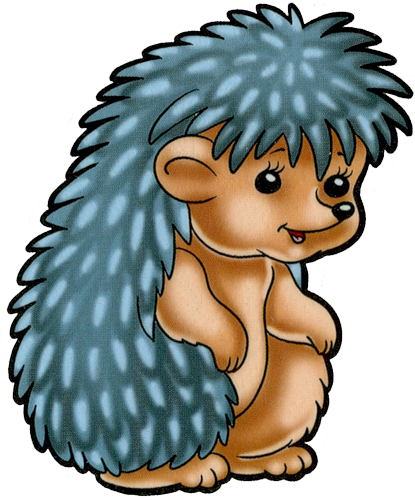 